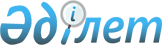 Қазақстан Республикасы Үкіметінің 1999 жылғы 24 наурыздағы N 289 қаулысына толықтыру енгізу туралыҚазақстан Республикасы Үкіметінің Қаулысы 1999 жылғы 22 маусым  822

      Қазақстан Республикасының Үкіметі қаулы етеді: 

      1. "Қазақстан Республикасының Денсаулық сақтау, білім және спорт министрлігiн Астана қаласына орналастыру туралы" Қазақстан Республикасы үкіметінің 1999 жылғы 24 наурыздағы N 289 P990289_ қаулысына мынадай толықтыру енгізілсін:      мынадай мазмұндағы 3-1-тармақпен толықтырылсын:     "3-1. Қазақстан Республикасы Денсаулық сақтау, білім және спорт министрлігінің көшірілетін қызметкерлерінің нормативі штат санының белгіленген лимитінің отыз процентінде (56 адам) белгіленсін".     2. Осы қаулы қол қойылған күнінен бастап күшіне енеді.     Қазақстан Республикасының        Премьер-Министрі     Оқығандар:        Омарбекова А.        Қасымбеков Б.
					© 2012. Қазақстан Республикасы Әділет министрлігінің «Қазақстан Республикасының Заңнама және құқықтық ақпарат институты» ШЖҚ РМК
				